What is sarcoma? 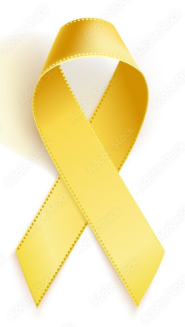 Sarcomas are rare cancers. There are 2 main types of sarcoma:Soft tissue sarcomaBone sarcoma (also called primary bone cancer)The sarcoma UK Support Line is here for every person affected by sarcoma. *Call them on 08088010401. **Email supportline@sarcoma.org.uk. ***Text 07860058830.